Wilson Avenue SchoolSummer Reading AssignmentStudents Entering 1st Grade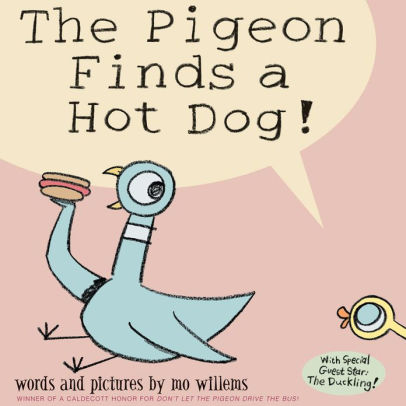 Required Book:  The Pigeon Finds a Hot Dog! by Mo WillemsRequired Assignment:After reading The Pigeon Finds a Hot Dog, complete the following pages!